«Птица моей мечты» от 15 лет и взрослые№АвторВозрастНазвание Фото1Дьячкова Мария Владимировна«Птичка - синичка»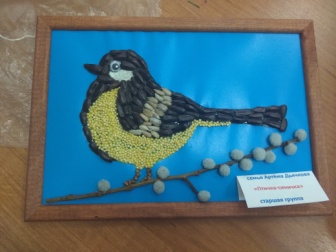 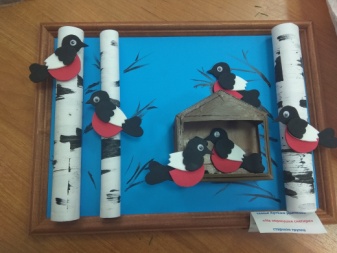 2Симонова Татьяна Александровна 3 место«Воробей - забияка»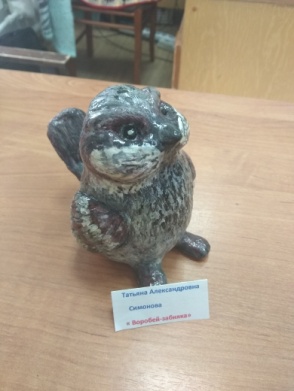 3Кузьмина Мария Владимировна«Свиристель»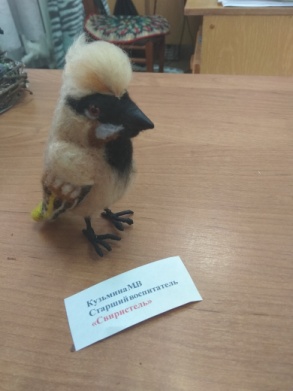 4Романовская Татьяна Леонидовна«Сова – мечтательница»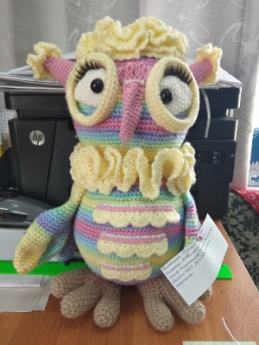 5Логачева Юлия Викторовна«Сова и совенок»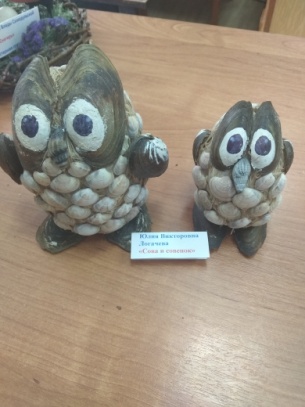 6Боголепова Ольга Анатольевна«Синички – невеличка»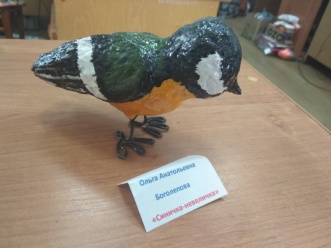 7Овчинникова Ольга Викторовна«Синичка Зинка» и «Прихватка Совушка»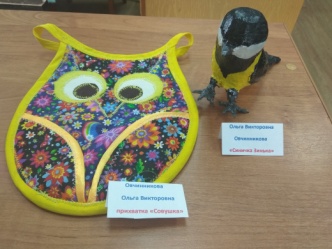 8Богданова Мария АндреевнаМОУ «Заречная начальная школа-детский сад»32 года«Птица радость»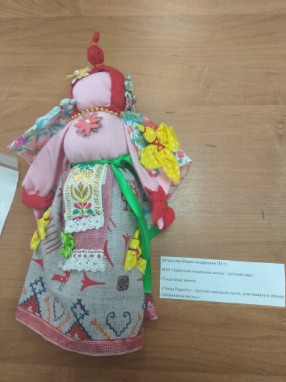 9Ананьева Оксана Викторовна 1 место«Пошла пароцка на троицко гуляньеце»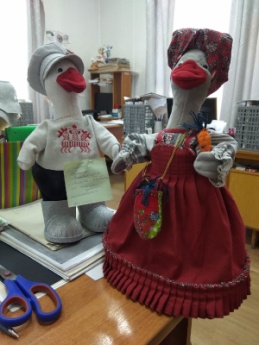 10Пригодина Надежда Михайловна32 года«Совушка - сова»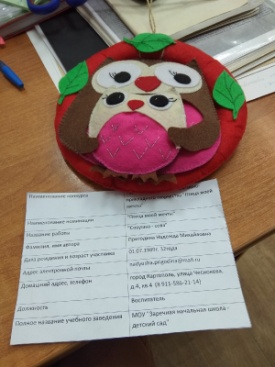 11.Тарасова Любовь Вячеславовна«Птица счастья»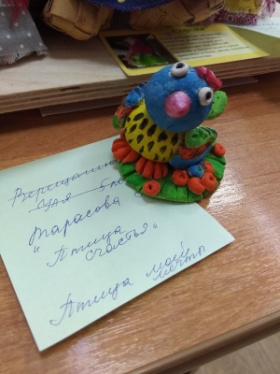 12Верещагина Зоя Александровна«Жар птица»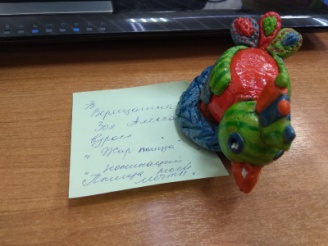 13Михнова Юлия Сергеевна2 место«Золотой петушок» 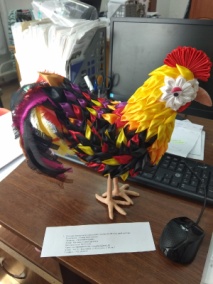 14Федосеева Марина Владимировна«Птица Гамаюн»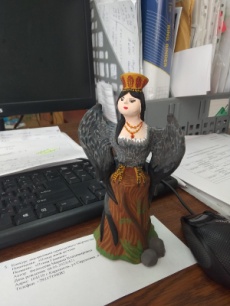 15Быкова Мария35 лет«Малиновки»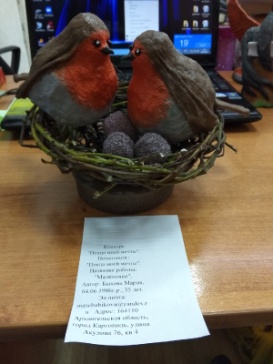 16Коржина Валентина АнатольевнаГБУ АО «Каргопольский детский дом» Панно «Жар – птица» 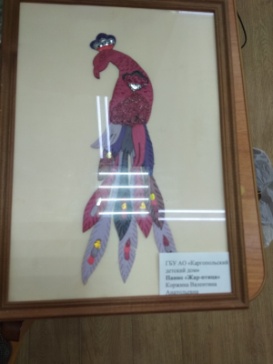 17Сорокина Елена Александровна«Семейное гнёздышко»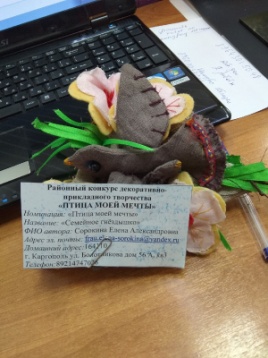 18Маслова Екатерина Николаевна3 место«Солнечный фиджи»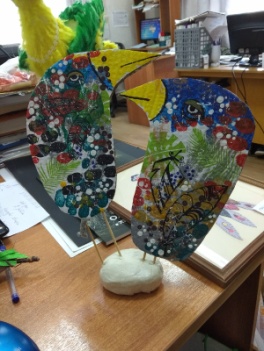 19Табаева Елена Николаевна«Курица с цыплятами»«Снегири»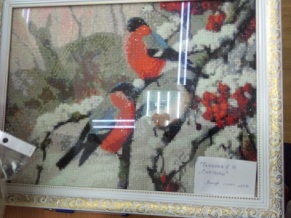 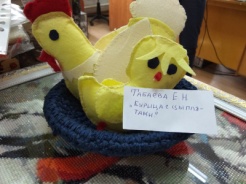 20Куриленко АлексейГБУ АО «Каргопольский детский дом»Руководитель: Крехалева Людмила Анатольевна16 лет«Попугай»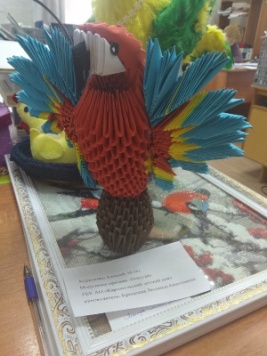 